Приглашаем старшеклассников, их родителей и всех заинтересованных на день открытых дверей ИНПРОТЕХ. Подключайтесь..! и мы расскажем вам все о направлениях «Инноватика» и «Управление качеством».04 февраля 2021 года в 19 часов состоится День открытых дверей Института инновационного проектирования и технологического предпринимательства в онлайн-формате. Узнаете, как пройти путь от инженерного знания к принятию управленческого решения.Разберем вместе с вами:Новая реальность высшего образования – тренды и прогнозы.Новый порядок приема 2021.Кросс-функциональность в обучении – почему это важно?Расскажем всё о наших направлениях«Инноватика»«Управление качеством»Подключайтесь и узнайте, чему стоит учиться сегодня, чтобы быть востребованным завтра - https://youtu.be/evPgmykpnD0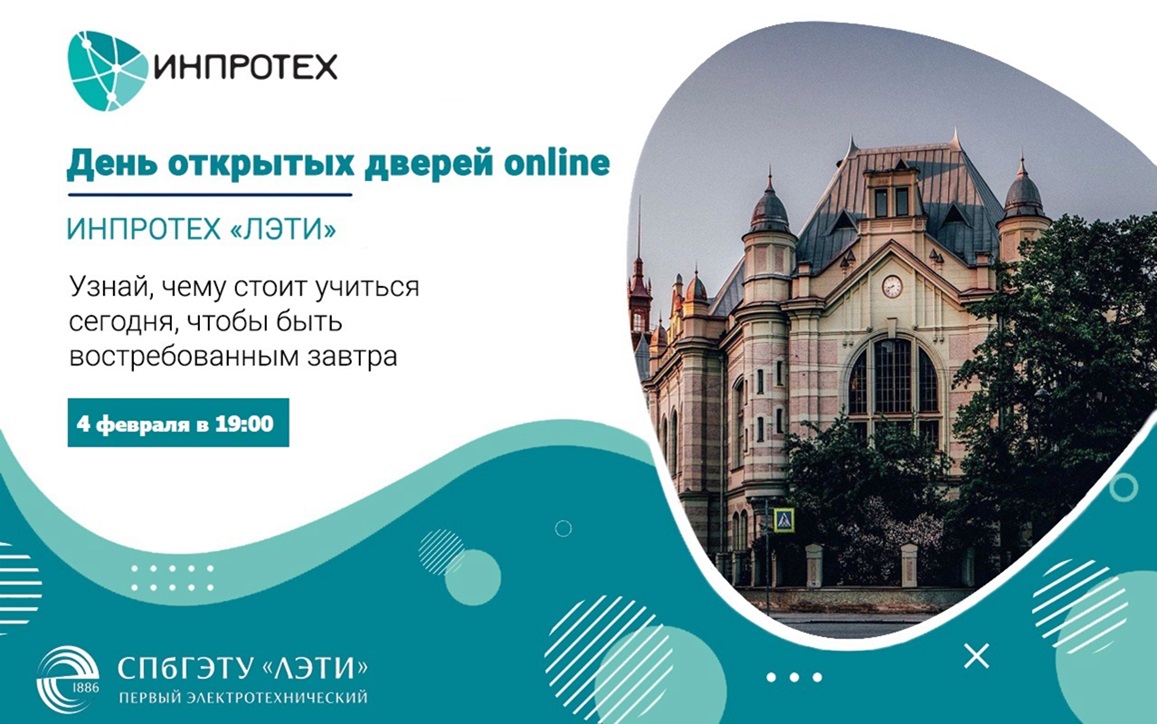 